Colegio San Manuel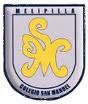 		Asignatura: Artes Visuales 		Profesor: Carolina Bustamante Maldonado                                       Curso: 1°año GUIA N° 2 DE APOYO AL HOGAR ARTES VISUALES NOMBRE: ______________________________________________FECHA: marzo 20201.- Desarrolla las siguientes actividades siguiendo las indicaciones dadas.a) En compañía de tus padres debes realizar un dibujo y pintarlo de la manera más creativa con este tema: Las maneras de combatir en casa el Corona virus, tienen que realizar al menos 4 formas que realizan en casa, o calle etc.b) Comenta con tus padres, estas medidas de auto cuidado, también cómo te sientes con el estar en casa sin ir a clases, sin poder salir de casa, hace tu vida normal3) Pinta este dibujo.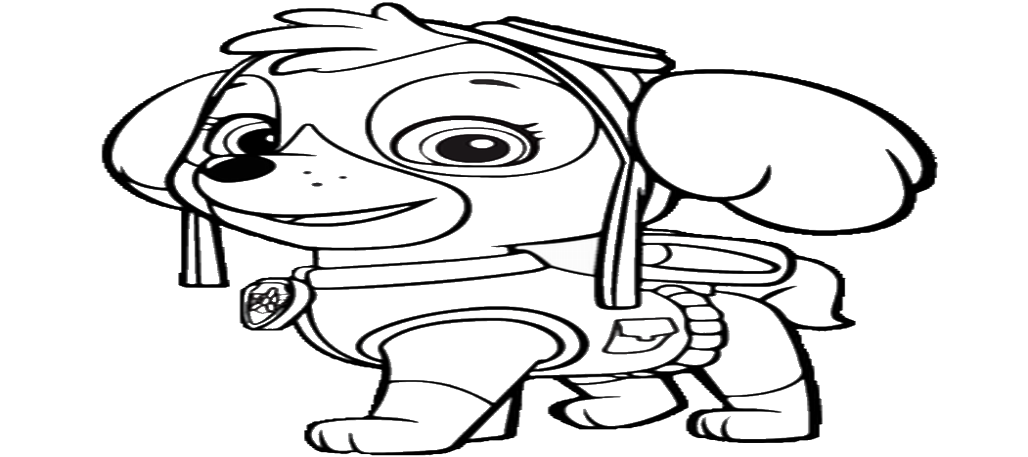 Las maneras de combatir en casa el Corona virusOBJETIVOS DE APRENDIZAJE:Usar la creatividad para la creación artística en expresión de sentimientosHABILIDADES / DESTREZAS: Utilización de diferentes materiales, herramientas y procedimientos de las artes visuales para desarrollar la capacidad de expresión y creatividad visual mediante la experimentaciónINDICACIONES GENERALES:-Pide ayuda a un adulto para realizar este trabajo.-Busca un lugar tranquilo y luminoso para disponerte a trabajar. -Emplea lápiz grafito y de colores.-Una vez finalizada la guía archívala para mostrársela a tu profesora cuando se reinicien las clases. INDICACIONES GENERALES:-Pide ayuda a un adulto para realizar este trabajo.-Busca un lugar tranquilo y luminoso para disponerte a trabajar. -Emplea lápiz grafito y de colores.-Una vez finalizada la guía archívala para mostrársela a tu profesora cuando se reinicien las clases. 